НАКАЗ04.01.2018    				№3Про організацію профілактичнихмедичних оглядів учнів закладів загальної середньої освіти усіх типів і форм власностіміста Харкова після закінчення зимових канікулНа підставі п. 3.2.11 Положення про Департамент освіти Харківської міської ради, затвердженого рішенням 1 сесії Харківської міської ради  7 скликання «Про затвердження положень виконавчих органів Харківської міської ради 7 скликання» від 20.11.2015 № 7/15, в редакції рішення 10 сесії Харківської міської ради 7 скликання від 21.12.2016 № 451/16, з метою своєчасного виявлення дітей, хворих на інфекційні, паразитарні, шкіряні хвороби, запобігання розповсюдженню інфекційних захворювань  у закладах загальної середньої освіти усіх типів і форм власності під час  відновлення освітнього процесу після закінчення зимових канікул НАКАЗУЮ:1. Головному спеціалісту відділу нормативності і якості освіти Департаменту освіти Тарасенко І.М. тримати під контролем хід проведення профілактичних медичних оглядів учнів закладів загальної середньої освіти усіх типів і форм власності міста Харкова після закінчення зимових канікул.									15.01-17.01.20182. Управлінням  освіти  адміністрацій районів Харківської міської ради тримати під контролем здійснення у закладах загальної середньої освіти усіх типів і форм власності організаційних та санітарно-профілактичних заходів щодо проведення  профілактичних медичних оглядів учнів.									До 15.01.20183. Управлінням  освіти  адміністрацій районів Харківської міської ради, директорам закладів загальної середньої освіти  міської мережі надавати до Департаменту освіти (Тарасенко І.М.) узагальнену інформацію про результати проведення профілактичних медичних оглядів учнів    згідно з додатком до цього наказу.									15.01-17.01.2018, до 16:00 4. Директорам закладів загальної середньої освіти усіх типів і форм власності забезпечити:4.1. Дотримання протиепідемічного режиму та санітарно-гігієнічних вимог щодо організації освітнього процесу.Постійно4.2. Інформування всіх учасників освітнього процесу про порядок проведення профілактичних медичних оглядів учнів після зимових канікул.									До 15.01.20184.3. Необхідні умови для проведення профілактичних медичних оглядів учнів  та підготовку приміщень, які відповідають санітарним нормам і правилам.									До 15.01.20185. Методисту  Науково-методичного педагогічного центру Войтенку Є.О. розмістити цей наказ на сайті Департаменту освіти. 									04.01.20186. Контроль за виконанням цього  наказу покласти на заступника директора Департаменту освіти Віцько О.В.Директор Департаменту освіти	    О.І. ДеменкоЗ наказом ознайомленіО.В. Віцько І.М. ТарасенкоЄ.О. ВойтенкоТарасенко 725 25 08Додаток до наказу Департаменту освіти Харківської міської радивід  04.01.2018   №3Інформаціяпро результати проведення  профілактичних медичних оглядів учнів закладів загальної середньої освітиусіх типів і форм власності  після зимових канікул 2017/2018 навчального року_______________________________________________________району  станом на _________.2018Примітка: випадки педикульозу були виявлені у ЗЗСО №№ ___________________                                                                                                           Тарасенко 725 25 08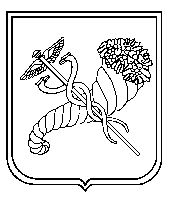  Район Загальна кількість учнів                       станом на  15.01.2018ОглянутоПитома вага оглянутихВиявлено патологіїПоказник виявлених на 1000 оглянутихПедикульозКоростаГострі кишкові інфекціїГРВІЛОР патологіяХвороби шкіриХвороби шкіриХвороби шкіриХвороби шкіриІнші Район Загальна кількість учнів                       станом на  15.01.2018ОглянутоПитома вага оглянутихВиявлено патологіїПоказник виявлених на 1000 оглянутихПедикульозКоростаГострі кишкові інфекціїГРВІЛОР патологіяВсьогоу т.ч.у т.ч.у т.ч.Інші Район Загальна кількість учнів                       станом на  15.01.2018ОглянутоПитома вага оглянутихВиявлено патологіїПоказник виявлених на 1000 оглянутихПедикульозКоростаГострі кишкові інфекціїГРВІЛОР патологіяВсьогострептодерміямікозиатопічний дерматитІнші